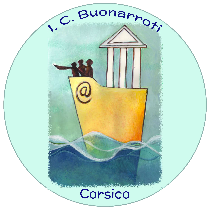 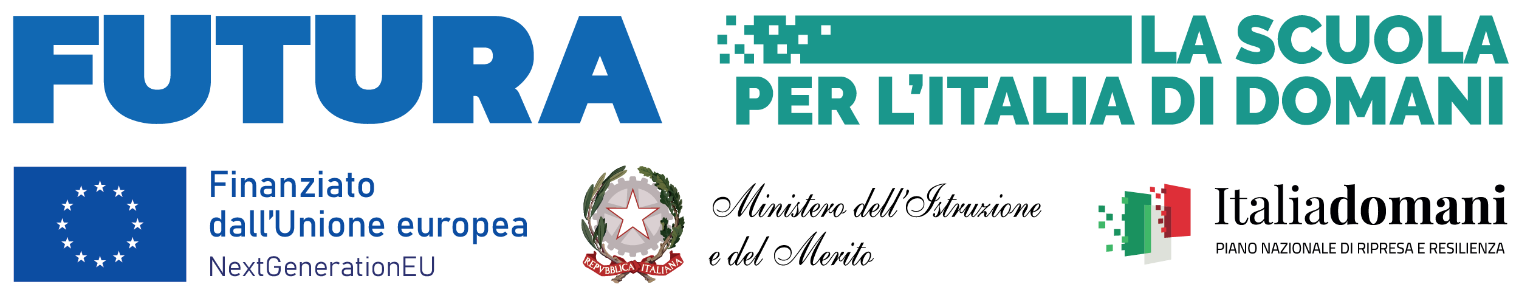 ISTITUTO COMPRENSIVO STATALE “BUONARROTI”Via IV Novembre 38 -20094 Corsico (MI)- tel. 02.45100100email: miic88800v@istruzione..it; p.e.c. miic88800v@pec.istruzione.itC.M. MIIC88800V – C.F. 80102470152www.icbuonarroticorsico.edu.itPIANO DIDATTICO PERSONALIZZATO PER ALUNNI BES NON CERTIFICATI(PDP 2)Anno scolastico:Referente Inclusione:Insegnanti di Sezione/classe di riferimento:Rif.: Piano Inclusione d’Istituto DATI  ANAGRAFICI  DELL’ALUNNONome                                    CognomeData e Luogo di nascitaSezione/classe                      PlessoRICOGNIZIONE DEI BISOGNISi riportano di seguito gli esiti delle strategie messe in atto per la ricognizione dei bisogni  educativi speciali.Tempi: possibilmente entro due mesi dall’inizio dell’anno, al massimo entro il 1°quadrimestre.Azioni:Osservazione diretta in classe da parte degli insegnanti.Consultazione di eventuali relazioniIncontri/colloqui con la famiglia.Esiti (indicare il tipo di bisogno educativo speciale emerso):TIPOLOGIA DI BISOGNO EDUCATIVO SPECIALE: indicare con X□ A  Alunno in una situazione di svantaggio socio-economico-culturale;□ B  Alunno con disagio comportamentale/relazionale;□ C  Alunno con Disturbi Evolutivi Specifici o altro (specificare):PERCORSO/PROGETTO PERSONALIZZATO DI INCLUSIONE:Indicare lo sviluppo del percorso formativo ipotizzato a partire dall’analisi dei bisogni.PATTO FORMATIVO CON LA FAMIGLIA (PIANO DIDATTICO PERSONALIZZATO) Si concorda con la famiglia che saranno svolte attività didattiche individualizzate:- attività di consolidamento e/o potenziamento;- attività a piccoli gruppi. Considerata la normativa vigente, il POF e l’autonomia scolastica si concorda: L’ELABORAZIONE                               L’AGGIORNAMENTO del presente Piano Personalizzato per l’alunno/a:Firma dei genitori:………………………………………………………………………………….In caso di firma da parte di un solo genitore:IL GENITORE FIRMATARIO  DICHIARA SOTTO LA PROPRIA RESPONSABILITA’ CHE NON SUSSISTONO   OPPOSIZIONI DA PARTE DI ALTRA PERSONA CHE ESERCITA LA LEGITTIMA RESPONSABILITA’ GENITORIALE  NEI CONFRONTI DEL/LA FIGLIO/A.Le insegnanti di riferimento:………………………………………………………………………Il Dirigente Scolastico:……………………………………………………………………………..Corsico, …………………GRIGLIA OSSERVATIVA per  ALUNNI CON BESn.c. SìNoin parteIl suo linguaggio verbale non è adeguato all’etàManifesta difficoltà nel relazionarsi con le insegnantiManifesta difficoltà nel relazionarsi con i compagniManifesta difficoltà nell’esprimere verbalmente i suoi bisogniManifesta difficoltà nella comprensione delle regoleManifesta difficoltà nel rispetto delle regoleManifesta difficoltà nella comprensione delle consegne relative alla routine quotidianaManifesta difficoltà nello svolgimento delle attività didatticheManifesta difficoltà a concentrarsi nel corso delle attività didatticheNon presta attenzione ai richiami dell’insegnante Manifesta timidezzaUtilizza in modo inadeguato i materiali per le attività didatticheNon viene coinvolto dai compagni nelle attività di gioco/ricreativeTende ad isolarsi nei momenti di gioco Dimostra scarsa fiducia nelle proprie capacitàNon ha ancora raggiunto il controllo sfintericoSTRATEGIE METODOLOGICHEIncoraggiare l’apprendimento collaborativo favorendo le attività in piccoli gruppi. Predisporre azioni di tutoraggio. Organizzare il lavoro in micro obiettivi.Privilegiare l’apprendimento esperienziale.Assegnare tempi personalizzati allo svolgimento delle attivitàFIGURE PROFESSIONALIDocenti curricolariDocenti di sostegnoMODALITA’ DI VERIFICA e VALUTAZIONESi concordano seguendo i seguenti criteri e modalità:- attraverso l’osservazione sistematica e/o periodica- attraverso la routine quotidiana- attraverso le risposte dell’alunno (verbali e non) - attraverso l’attività grafica